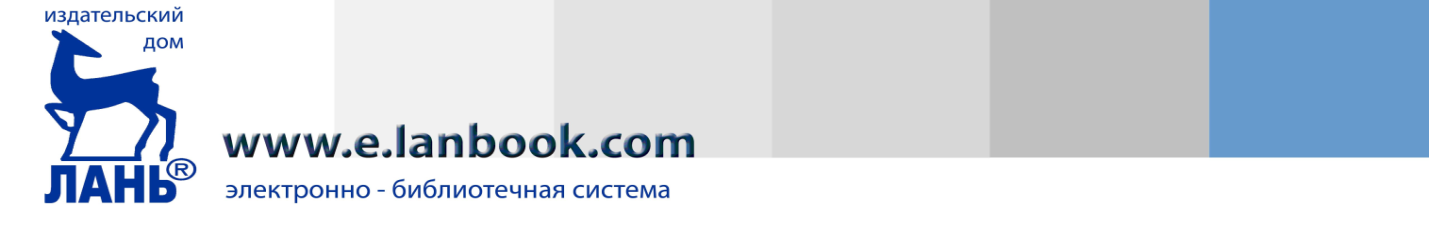 Мобильное приложение ЭБС «Лань».Общее описаниеМобильное приложение ЭБС «Лань» представляет собой нативное приложение для операционных систем «iOS» и «Android», предназначенное для чтения книг и документов, размещенных в ЭБС «Лань».Общие функции приложенияАвторизация и регистрация в ЭБС «Лань» (синхронизация с личным кабинетом в веб-версии ЭБС)Навигация по каталогу книг и журналов с фильтрами и сортировкой.Полнотекстовый поиск по каталогу книг и журналов.Чтение документов в формате PDF и ePUB в режиме оффлайн.Навигация и поиск по тексту документа.Книжная полка с загруженными книгами.Специальные функции для незрячих пользователей.Специальные функции для незрячих пользователей, общее описание Приложение адаптировано для незрячих пользователей, что подразумевает специальную подготовку всех элементов приложения для комфортной работы в режиме для незрячих.Специальный режим «Синтезатор» позволяет работать с подготовленными файлами в интерактивной форме– быстро переключаться между приложениями, абзацами и главами, менять скорость воспроизведения текста синтезатором речи, а так же максимально удобно работать с таблицами в интерактивном режиме.Голос озвучки сейчас  - это не «голос» приложения, это «голос» меню телефона (то есть у разных моделей телефона могут быть разные «голоса»). Как осуществить авторизацию?Установите  на  Ваше мобильное устройство приложение  ЭБС  «Лань»  (бесплатно доступно для операционных систем «Android» и «IOS» на ресурсах Google Play Market и App Store соответственно).Откройте мобильное приложение и авторизуйтесь (предварительно нужно пройти регистрацию на сайте в ЭБС ЛАНЬ). Авторизация в приложении возможна при помощи логина и пароля, а также социальных сетей «Вконтакте» и Facebook. Если Вы еще не зарегистрированы в ЭБС, то обратитесь в библиотеку Вашей организации – можно пройти регистрацию с компьютера организации или попросить код приглашения для регистрации в ЭБС ЛАНЬ (в таком случае можно зарегистрироваться в ЭБС с любого компьютера, планшета или моб.тел.).Навигация по каталогуДля режима «Синтезатор» сейчас доступны не все книги, а только часть, т.к. книги подготавливаются волонтерами нашего проекта постепенно. Для того, чтобы начать чтение книги с помощью синтезатора необходимо:В меню приложения выбрать раздел «Невизуальное чтение»Выбрать любую доступную по подписке Вашей организации книгу.Скачать выбранную книгу.После скачивания выбранной книги в карточке книги появляется кнопка «Синтезатор» (появляется в карточке книги в том случае, если книга доступна для работы в режиме «Синтезатор»). Нажмите на кнопку «Синтезатор» для работы с книгой в этом режиме.Чтение документовЧтение документов реализовано в формате «оффлайн». Это означает, что для загрузки документа необходим доступ в Интернет, но после загрузки на устройство для открытия документа Интернет не требуется. Для незрячих реализовано чтение документов в формате ePUB. Все загруженные на устройство файлы защищены посредством криптографии.Навигация по книгеНавигация в режиме «Синтезатора» осуществляется с помощью кнопок  +/- (посередине кнопка выбора:  либо кнопками +/- перемещаемся по Главам, Абзацу, Предложениям, либо выбираем «Скорость», и тогда можно ускорить/сделать медленнее озвучку текста).Книжная полкаКнижная полка – страница приложения, на которой отображаются загруженные документы. При удалении документа из книжной полки документ удаляется с устройства. Для повторного прочтения документ будет необходимо загрузить заново.ОбъявлениеВ волонтерском проекте по подготовке книг, чтобы ими могли пользоваться незрячие,  могут принять участие все желающие. Самым активным участникам будут выданы сертификаты от издательства «Лань». Информация для студентов, желающих поучаствовать в проекте: для участия в проекте Вам нужно отправить заявку на сайте http://book4blind.ru/ Информация для предствителей вузов, желающих участвовать в проекте: по вопросам участия в проекте подготовки книг для режима «Синтезатор», пожалуйста, обращайтесь к зам.директора Издательства «Лань» - Светлане Владимировне Чепурновой по тел. (812) 363-47-54 доб. 108, или эл. почте zamdir@lanbook.ru.